Study type: AG (academic-general), TM (theoretical and methodological), SP (scientific and Professional), PA (Professional and applicable)Status: E-elective, M-mandatoryActive teaching classes: L-lectures, P-Practical classes, SR-Study research work, OC-other classes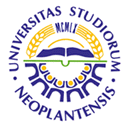 UNIVERSITY OF NOVI SADFACULTY OF AGRICULTURE 21000 NOVI SAD, TRG DOSITEJA OBRADOVIĆA 8UNIVERSITY OF NOVI SADFACULTY OF AGRICULTURE 21000 NOVI SAD, TRG DOSITEJA OBRADOVIĆA 8UNIVERSITY OF NOVI SADFACULTY OF AGRICULTURE 21000 NOVI SAD, TRG DOSITEJA OBRADOVIĆA 8UNIVERSITY OF NOVI SADFACULTY OF AGRICULTURE 21000 NOVI SAD, TRG DOSITEJA OBRADOVIĆA 8UNIVERSITY OF NOVI SADFACULTY OF AGRICULTURE 21000 NOVI SAD, TRG DOSITEJA OBRADOVIĆA 8UNIVERSITY OF NOVI SADFACULTY OF AGRICULTURE 21000 NOVI SAD, TRG DOSITEJA OBRADOVIĆA 8UNIVERSITY OF NOVI SADFACULTY OF AGRICULTURE 21000 NOVI SAD, TRG DOSITEJA OBRADOVIĆA 8UNIVERSITY OF NOVI SADFACULTY OF AGRICULTURE 21000 NOVI SAD, TRG DOSITEJA OBRADOVIĆA 8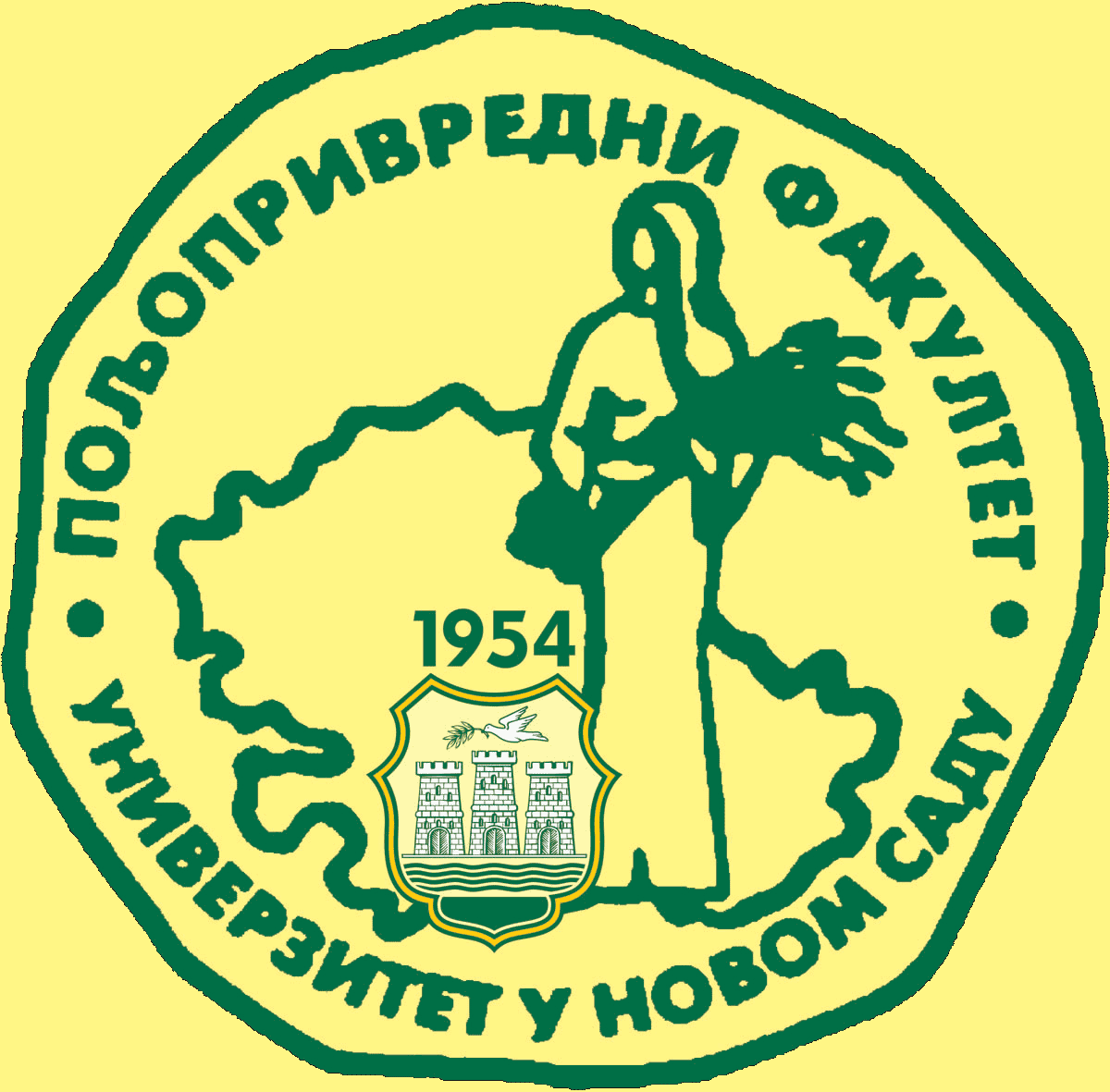 Study Programme AccreditationUNDERGRADUATE ACADEMIC STUDIES    WATER MANAGEMENTStudy Programme AccreditationUNDERGRADUATE ACADEMIC STUDIES    WATER MANAGEMENTStudy Programme AccreditationUNDERGRADUATE ACADEMIC STUDIES    WATER MANAGEMENTStudy Programme AccreditationUNDERGRADUATE ACADEMIC STUDIES    WATER MANAGEMENTStudy Programme AccreditationUNDERGRADUATE ACADEMIC STUDIES    WATER MANAGEMENTStudy Programme AccreditationUNDERGRADUATE ACADEMIC STUDIES    WATER MANAGEMENTStudy Programme AccreditationUNDERGRADUATE ACADEMIC STUDIES    WATER MANAGEMENTStudy Programme AccreditationUNDERGRADUATE ACADEMIC STUDIES    WATER MANAGEMENTTable 5.1 Schedule of the Study ProgrammeTable 5.1 Schedule of the Study ProgrammeTable 5.1 Schedule of the Study ProgrammeTable 5.1 Schedule of the Study ProgrammeTable 5.1 Schedule of the Study ProgrammeTable 5.1 Schedule of the Study ProgrammeTable 5.1 Schedule of the Study ProgrammeTable 5.1 Schedule of the Study ProgrammeTable 5.1 Schedule of the Study ProgrammeTable 5.1 Schedule of the Study ProgrammeTable 5.1 Schedule of the Study ProgrammeTable 5.1 Schedule of the Study ProgrammeIDCourse nameSem.Study typeStatusActive teaching classes (weekly)Active teaching classes (weekly)Active teaching classes (weekly)Active teaching classes (weekly)Active teaching classes (weekly)ECTSLPOCSRSRYear: 1Year: 1Year: 1Year: 1Year: 1Year: 1Year: 1Year: 1Year: 1Year: 1Year: 1Year: 11.3ОUV1О01Mathematics 1IАGM331172.3ОUV1О02Mechanics 1IТМM331183.3ОUV1О03Descriptive geometryIТМM342264.3ОUV1О04General chemistryIАGM3265.3ОUV1О05Principles of EconomicsIАGM2036.3ОUV2О06Mathematics 2IIАGM221167.3ОUV2О07Mechanics 2IIТМM332278.3ОUV2О08InformaticsIIТМM341189.3ОUV2О09HydroecologyIIТМM33510.3ОUV2О10SociologyIIАGM214Total number of active teaching classes per year 780Total number of active teaching classes per year 780Total number of active teaching classes per year 780Total number of active teaching classes per year 780Total number of active teaching classes per year 78060Year: 2Year: 2Year: 2Year: 2Year: 2Year: 2Year: 2Year: 2Year: 2Year: 2Year: 2Year: 211.3ОUV3О11Geodetic Measurements and NetworksIIISPM3322712.3ОUV3О12Field and vegetable crops productionIIISPM42613.3ОUV3О13MeteorologyIIISPM32714.3ОUV3О14MaterialsIIIТМM2222515.3ОUV3О15Soil scienceIIITMM32516.3ОUV4О16Land Survey and MappingIVPAM33617.3ОUV4О17Theory of constructionsIVSPM34818.3ОUV4О18Water SupplyIVPAM32519.3ОUV4О19Introduction to hydrologyIVSPM22520.3ОUV4О20Statistical MethodsIVSPM22421.3ОUV4P33Practice (60 classes per year)VIPAM442Total number of active teaching classes per year 780Total number of active teaching classes per year 780Total number of active teaching classes per year 780Total number of active teaching classes per year 780Total number of active teaching classes per year 78060Year: 3Year: 3Year: 3Year: 3Year: 3Year: 3Year: 3Year: 3Year: 3Year: 3Year: 3Year: 322.3ОUV5О21Engineering hydrologyVPAM3411623.3ОUV5О22Basics of HydraulicsVSPM3311624.3ОUV5О23Water Pollution ControlVSPM3222625.Elective course 1VE22626.Elective course 2VE22627.3ОUV6О24River engineeringVIPAM42528.3ОUV6О25HydraulicsVIPAM33529.3ОUV6О26Water Resources Systems AnalysisVISPM33530.Elective course 3VIE22631.Elective course 4VIE22632.3ОUV6П34Practice (60 classes per year)VIPAM443Total number of active teaching classes per year 780Total number of active teaching classes per year 780Total number of active teaching classes per year 780Total number of active teaching classes per year 780Total number of active teaching classes per year 78060Year: 4Year: 4Year: 4Year: 4Year: 4Year: 4Year: 4Year: 4Year: 4Year: 4Year: 4Year: 433.3ОUV7О27Soil conservationVIIPAM3322534.3ОUV7О28Irrigation of Agriculture CropsVIIPAM3211535.3ОUV7О29DrainageVIIPAM3411536.Elective course 5VIIPAE22637.Elective course 6VIIPAE22638.3ОUV8О30Construction of land reclamationVIIIPAM33539.3ОUV8О31Irrigation systemsVIIIPAM33540.3ОUV8О32Water Management EconomicsVIIISPM42541.3ОUV8З36Final paperVIIIM88153ОUV8П35Practice (60 classes per year)VIPAM443Total number of active teaching classes per year 780Total number of active teaching classes per year 780Total number of active teaching classes per year 780Total number of active teaching classes per year 780Total number of active teaching classes per year 78060